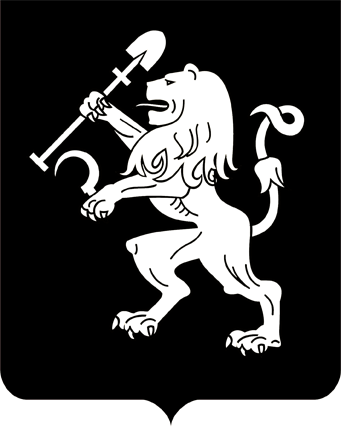 АДМИНИСТРАЦИЯ ГОРОДА КРАСНОЯРСКАПОСТАНОВЛЕНИЕО внесении изменения в постановление администрации города от 15.10.2019 № 767В связи с допущенной технической ошибкой, руководствуясь            ст. 41, 58, 59 Устава города Красноярска, ПОСТАНОВЛЯЮ:1. Внести изменение в подпункт 4 пункта 1 постановления администрации города от 15.10.2019 № 767 «О проведении публичных слушаний по проектам решений о предоставлении разрешения на условно разрешенный вид использования земельного участка или объекта капитального строительства и разрешения на отклонение от предельных              параметров разрешенного строительства, реконструкции объектов               капитального строительства», заменив цифры «24:50:0300072:1610» цифрами «24:50:0200072:1610».2. Настоящее постановление опубликовать в газете «Городские новости» и разместить на официальном сайте администрации города.Глава города                                                                                 С.В. Еремин08.11.2019№ 832